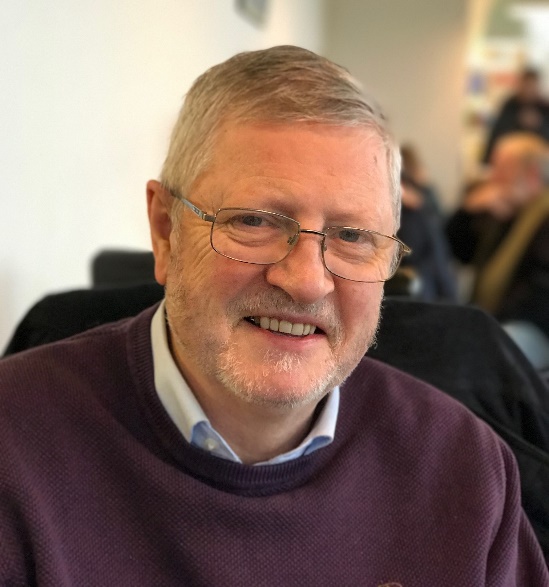 Tony Bardon Singer/ Songwriter BiographyI am a singer/songwriter living in Dublin. An early success was when my song “Going Away” was runner-up in the National Song Contest in 1971. Throughout my working life I continued to write and sing but it was only since I retired that I have been able to devote more time to pursuing my passion for music. I am a Chartered Accountant by Profession and I worked as a senior manager in an international accounting firm and a multinational insurance company. Following my retirement, I trained and practiced as a Coach.My current activities include writing, recording and performing my own songs, pursuing music-based projects both nationally and internationally and running a monthly songwriting workshops in the Irish Music Rights Organisation (IMRO) and Open Mics in Dublin as the Coordinator of  “The Songwriting Collective”. (https://www.meetup.com/The-Songwriting-Collective/) Over the past 10 years, I have run approximately 200 of these events. During the Covid Pandemic I brought these activities online and we are now getting ready to go back live again. I have also done a considerable amount of pro-bono entertaining in local nursing homes. I write on a wide range of topics from political parodies to spirituality.For a number of years, I was a regular parody writer and singer on Joe Duffy’s Funny Friday Radio Show on RTE.I have an interest in higher levels of consciousness, particularly the writings of American Philosopher Ken Wilber and his work on Integral Theory. I have been meditating for over 40 years. I am a leader in a local spirituality group, where we explore these issues in addition to non-duality/ OnenessI have written and recorded an  extensive body of Spiritual Songs including three AlbumsThe Greatest of These is Love   https://www.jamendo.com/album/50387/the-greatest-of-these-is-love Songs from a Road Less Travelled https://www.jamendo.com/album/54813/songs-from-a-road-less-travelled Songs from the Ocean of Lovehttps://www.tonybardon.com/songs-from-the-ocean-of-love.html   In 2015, I recorded a CD and created a complimentary website based on the early lyrical poetry of WB Yeats on the 150th Anniversary of his birth called Songs from the Hazelwood. See  www.hazelwoodsongs.com In the last decade I participated in a number of EU funded projects with songwriting and music groups in Ireland and all across Europe where I performed on a regular basis I acted as editor of “How to run effective Songwriting Workshops” on an EU Lifelong Learning Project, “Playing for Integration”http://www.tonybardon.com/uploads/2/7/2/9/2729124/p4i_handbook.pdf https://www.youtube.com/watch?v=BySiesHahekI acted as coordinator on another EU Lifelong Learning Project “Preparing for Success in Music” and prepared the online documentation which included a Self-Coaching Toolbox for Musicianshttp://www.musicianstoolbox.eu/  www.e-clef.net For more information and to listen to my music check out www.tonybardon.com where free downloads of most of my songs are available.I am looking forward to returning to live music soon with The Songwriting Collective and developing new performance opportunities where I can explore bringing  my artistic career to a new level. 